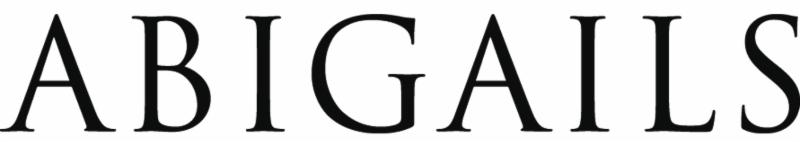 FOR IMMEDIATE RELEASENed Voelker, PresidentAbigails3219 Industrial StreetAlexandria, LA  71301800-678-8485Web:  www.abigails.netEmail:  marketing@abigails.netHigh Point MarketInterhall 406ABIGAILS is Expanding the Donatello Collection with Tall Head VasesAlexandria, LA - October 1, 2021At this month’s High Point market, Abigails will introduce the Donatello additions.  These new tall ceramic head vases are sure to make a statement and have a personality of their own.  The vases are a sort of immersion into nature, up to the point of taking up its appearances, a complete involvement between mythology and natural representation that is inspired by that unique time of Renaissance.Handmade in Italy, the additions include a coral or button décor.  The coral head vase is 11”D x 26.5”H, and the button head vase is 9.5”D x 26.5”H.  Both vases retail at $1,198 each.  Abigails will introduce the Donatello additions at the High Point Market, October 16-19.  Abigails Showroom is located in the IHFC Building, InterHall space IH406.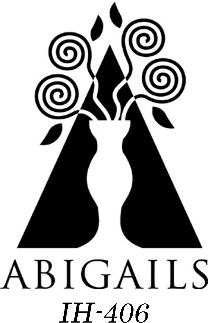 